Selecteer alle foto’s door gebruik te maken van de ‘pijl-toets’. 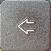 Klik op ‘Bewerken’, bovenaan in het programma.Klik op het pijltje naast ‘Weergaveduur’ en selecteer ‘4,00’. Dit wil zeggen: 4 seconden.Ga terug naar het menu ‘Start’, bovenaan in het programma.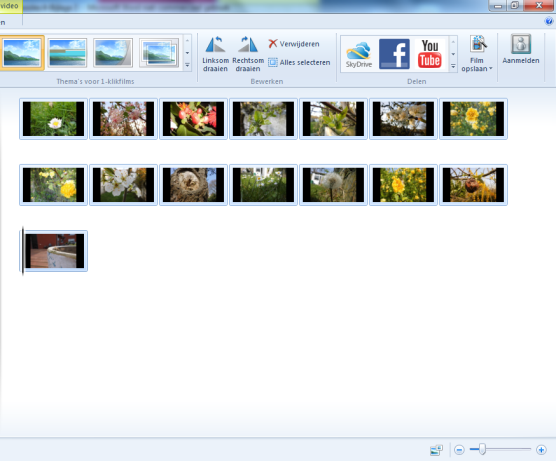 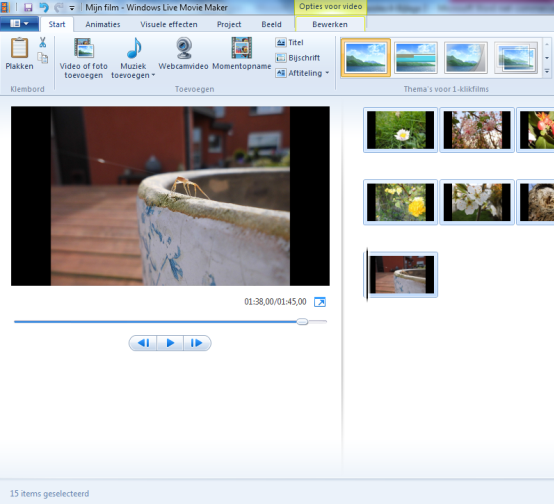 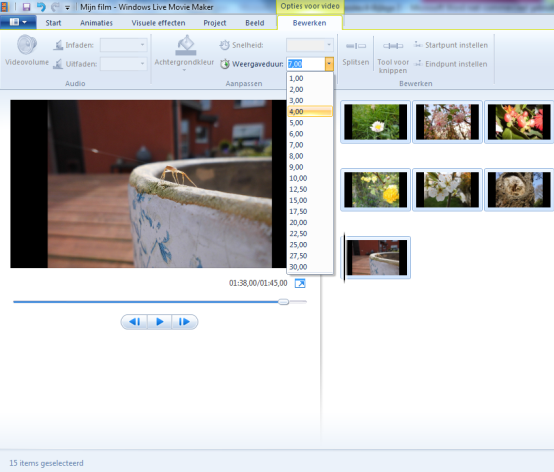 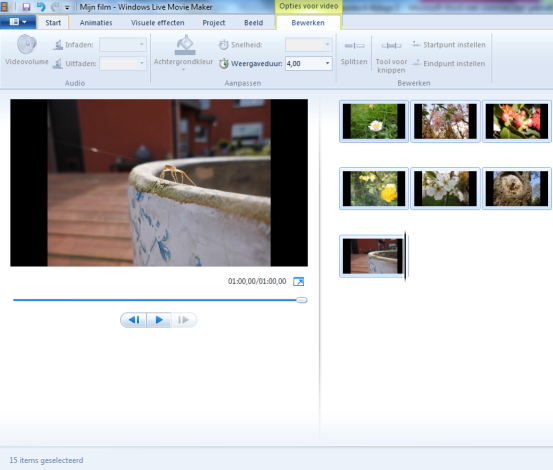 